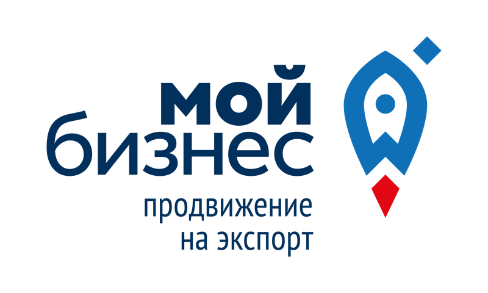 План мероприятий Центра поддержки экспорта Тверской области на 2023 годСеминары, вебинары, мастер-классы№Название выставкиДаты проведенияМесто проведенияТематика128-я выставка стоительных и отделочных материалов Mosbuild 2023  с 28.03.23 по 31.03.23г. Москва (РОССИЯ)Строительные и отделочные материалы210-ая Юбилейная Международная выставка контрактного производства и товаров, реализуемых под собственной торговой маркой SobMaExpo 2023 с 04.04.23 по 05.04.23г. Москва (РОССИЯ)Пищевая промышленность3YAPI - TurkeyBuild Istanbul 2023 Международная выставка строительства, строительных материалов и технологий с 26.04.23 по 29.04.23г. Стамбул (ТУРЦИЯ)Строительные и отделочные материалы4Бизнес-миссия в ИРАНС 19.05.23 по 23.05.23г. Тегеран (ИРАН, ИСЛАМСКАЯ РЕСПУБЛИКА)Многоотраслевая5XXII Агропромышленная выставка-ярмарка "Золотая Нива 2023" с 23.05.23 по 26.05.23г. Усть-Лабинск (РОССИЯ)Сельское хозяйство6CNR Food Istanbul Expo 2023 Международная выставка пищевой промышленности, технологий охлаждения, хранения, логистики  с 07.09.23 по 10.09.23Г. Стамбул (ТУРЦИЯ)Пищевая промышленность7SIAL India 2023 - выставка продуктов питания с 07.12.23 по 09.12.23г. Нью-Дели (ИНДИЯ)Пищевая промышленность828-я международная выставка «Индустрия детских товаров»с 26.09.23 по 29.09.23г. Москва (РОССИЯ)Легкая промышленность9АГРОПРОДМАШ-2023 27-я международная выставка "Оборудование, технологии, сырье и ингредиенты для пищевой и перерабатывающей промышленности" с 09.10.23 по 13.10.23г. Москва (РОССИЯ)Сельское хозяйство10Петерфуд 2023 32-я Международная продовольственная Выставка  с 14.11.23 по 16.11.23г. Санкт-Петербург (РОССИЯ)Пищевая промышленность11Бизнес-миссия в КНРс 20.11.23 по 24.11.23г. Шэньян (КИТАЙ)  Многоотраслевая1227-я Международная¶специализированная выставка и Форум "Безопасность и охрана труда" с 05.12.23 по 08.12.23г. Москва (РОССИЯЛегкая промышленность13Прием делегации из КНР с 10.12.23 по 17.12.23Г. Тверь (РОССИЯ)Многоотраслевая1Семинар Развитие внешнеторгового взаимодействия российских предприятий со странами Африки в г. Тверь 02.03.232Вебинар, Логистика: Финляндия02.03.233Мастер-класс Почта России. Новая логистика в 2023 году в г. Тверь 16.03.234Семинар Введение в экспорт в г. Зубцов29.03.235Семинар Государственная поддержка АПК. Как начать экспортировать в г. Тверь 31.03.236Вебинар, "Рынок E-Commerce Юго-Восточной Азии: маркетплейс Lazada" , 07.04.237Мастер-класс «Успешный экспорт: ищем возможности в ограничениях»  в г. Тверь 11.04.238Семинар Экспорт инноваций. Государственная поддержка в г. Тверь 13.04.239Вебинар, Семинар Введение в экспорт для предприятий АПК 14.04.2310Семинар Введение в экспорт в г. Удомля20.05.2311 Введение в экспорт в г. Кашин 23.05.2312Семинар Новые возможности для экспорта в 2023 году в г. Старица30.05.2313Семинар Организация экспортной деятельности компании в 2023 году в г. Тверь 03.06.2314Семинар "Актуальные меры поддержки экспорта в 2023 году" в г. Тверь 07.08.2315Мастер-класс "Экспорт под открытым небом" в г. Тверь26.08.2316Семинар "Актуальные меры поддержки экспорта" в г. Максатиха 14.09.2317Семинар "Актуальные меры поддержки экспорта"  в г. Кимры 19.09.2318Семинар "Государственная поддержка экспорта в сфере ЛПК" в г. Западная Двина20.09.2319Вебинар, "Экспорт на удалёнке: как продавать на международных маркетплейсах" Тверь 21.09.2320Семинар Экспорт бизнес старт в г. Тверь18.10.2321Вебинар, Вебинар Специфика ведения бизнеса в КНР Тверь 14.11.2322Семинар Господдержка экспорта в г. Тверь17.11.2323Семинар новые рынки для экспорта и господдержка в г. Тверь12.12.23